CGCI 2017 Wildflower Conference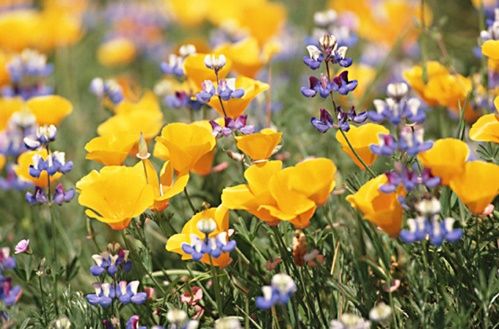 March 27-29, 2017Kernville, California Join us for the CGCI 2017 Wildflower Conference in Kernville. The registration fee is $90.00 per person. . . Registration includes all speakers, “Wienie Roast” reception, entertainment, one lunch, one dinner and tours. Other meals will be on your own.  The event starts on Monday evening, March 27, with the “Wienie Roast” reception; Tuesday will be filled with interesting and educational lectures; Tuesday evening we will enjoy after dinner entertainment; and the conference concludes Wednesday morning with a tour of a local fish hatchery on the Kern River and the Kernville Museum. Lodging will be ~$100 per night. You will make your own lodging reservations to Kern LodgeBefore March 18.  Phone…760-376-2223Consider extending your stay following the conference, and enjoy the many opportunities in and around the Kernville area.Make check payable to: 	CGCI (Note “Wildflower Conference” on the memo line)Mail form and check to:  	Janice Wagner, RegistrarNO CASH ACCEPTED	1100 N Inyo Street, Ridgecrest, CA 93555-5603	760-446-4925     Janice.E.Wagner@gmail.comNo registration after March 18, 2017Questions? Contact:   Merrilee Ray 760-382-6546           MojaveBlue@wildblue.net REGISTRATIONName________________________________________ Telephone________________________Email_________________________________________ District__________________________Tuesday lunch includes drink and brownieCheck one:   Roast Beef Sandwich	   Turkey SandwichCheck one:   Veggie Soup	    Clam Chowder	  SaladTuesday dinner includes veggies, roasted potato, salad, rolls, dessert and drink.Check one:  Smoked Tri-tip     1/4 Chicken   Baby Back Ribs